cerere opțiune indemnizație și/sau solicitare prestațíi sociale și facilități copil grav cu asistent personal             	COPILCERERECĂTRE SERVICIUL PRESTAŢII SOCIALE ŞI FACILITĂŢISubsemnatul(a)____________________________________________________, cu domiciliul în Bucureşti,str._________________________________________ nr. ______ bl. ________ sc. ____ ap. ______ sector 6, locuind în fapt în _________________, str. _________________ nr._______, bl._______, sc._______, ap.________, posesor al BI/CI/CP seria ____ nr. _________ eliberat(ă) de ______________ la data de __________CNP ____________________, în calitate de................................................ al copilului..............................................................., născut la data de.................................., CNP.........................................,  fiind încadrat(ă) în grad de handicap, conform Certificatului nr. _________, eliberat la data ____ / ____ / _____, emis Comisia Protecția Copilului sector 6/......., cu valabilitate _______________, vă rog să-mi aprobaţi acordarea următoarelor prestaţii sociale şi/sau facilităţi (după caz), conform opțiunii mele exprimate potrivit prevederilor art. 42, al. 2, respectiv al. 4 și 5 ale Legii 448/2006 privind promovarea drepturilor persoanelor cu handicap, republicată, cu toate modificările și completările ulterioare, inclusiv ale OUG nr. 51/30.06.2017 pentru modificarea și completarea unor acte normative, astfel:  PRESTAȚII SOCIALE: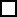 OPȚIUNE Copil cu handicap grav:  asistent personal    indemnizaţie lunară prevăzută la art. 42, alin. 4 din Legea nr. 448/2006 privind protecția și promovarea drepturilor persoanelor cu handicapBuget personal complementar lunar  grad grav.......         accentuat……         mediu .........  FACILITĂȚI copil cu handicap grav/accentuat/mediu:Gratuitatea transportului în comun de suprafaţă     PH….……………….……….………………            AP………………………………..…………Gratuitatea transportului cu metroul  PH…...………………………………………….…			                                  AP………………………………………………. …   Însoţitorii copiilor/persoanelor cu handicap au obligaţia de a utiliza abonamentele lunare numai în prezenţa acestora; în cazul în care organele de control constată că însoţitorul utilizează legitimaţia fără a fi prezentă persoana cu handicap, acesta va fi obligat să achite contravaloarea abonamentului pentru însoţitor de la data eliberării legitimaţiei până la data constatării contravenţiei.Abonamentul lunar pentru o nouă lună calendaristică va fi acordat numai cu condiţia prezentării precedentului abonament.Prezenţa beneficiarului/reprezentantului legal la solicitarea abonamentului lunar este obligatorie.În cazul pierderii, furtului abonamentului de transport cu metroul, la solicitarea scrisă a beneficiarului, i se va elibera acestuia, la momentul prezentării la sediul DGASPC sector 6 un nou abonament lunar numai după prezentarea anunţului de pierdere efectuat într-un cotidian de presă.Gratuitatea transportului interurban    (CFR, Autobuze, transport fluvial)..………………Legitimaţie card-parcare ……………………………………………………….Doresc să primesc prestaţiile sociale prin:	Mandat poştal	 	Cont bancar personal		Casierie	Mă oblig să aduc la cunoştinţă Direcţiei Generale de Asistenţă Socială şi Protecţia Copilului sector 6, în termen de 48 de ore de la luarea la cunoştinţă, orice modificare cu privire la gradul de handicap, domiciliu sau reşedinţă, starea materială şi alte situaţii de natură să modifice acordarea drepturilor prevăzute de lege.Telefon:........................DATA…………………        	 SEMNĂTURA..........................                                                                                                                                 Verificat îndeplinirea prevederilor legale în privinţa acordării/încetării prestaţiilor sociale şi facilităţilor, conform gradului de handicap,                                                                     Inspector/referent_________________